WISE: Math Rubric for Constructed Response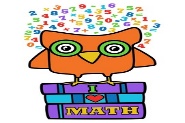 1Beginning Steps 2Nearing Proficiency3Proficient4AdvancedWWrite the stepsI find almost no important parts of the problem.I show almost none of the steps I use to solve the problem.I find some of the important parts of the problem.I show some of the steps I use to solve the problem.I find most of the important parts of the problem.I show most of the steps I use to solve the problem.I find all the important parts of the problem, and I know how they go together.I show a good plan about how I got my answer.I show all the steps I use to solve the problem.IIllustrate(graph, diagram, tabel, model, or picture)I draw something that does not go with my answer or I do not have an illustration at all.I attempted to show pictures, models, or computation, but they were not finished or hard to follow.I can explain some of my illustration in my writing.I show pictures, diagrams, models, or computation if I use them in my plan.I can explain most of my illustration in writing.I completely show pictures, diagrams, models, or computation if I use them in my plan.I can explain all of my illustration in writing.SSolveI try to do the problem, but I don’t understand it.My solution was incorrect.I know how to do parts of the problem, but I make major mistakes in computation and get a wrong answer.I give the wrong answer or only part of the answer.I get the right answer, and I label it correctly.I may make small mistakes in computation.I get the right answer and I label it correctly.I compute with no mistakes.EExplainI write something that does not go with my answer.I write an answer that is not clear.I write some about what I did or why I did it.I do not use math vocabulary in my explanation.I write mostly about what I did.I write a little about why I did it.I use most math words correctly.I write what I did and why I did it for each step I took.I use math words correctly to show I understand how math works.